Volunteer/Leadership Opportunity – Children First Board of DirectorsChildren First is an accredited children’s mental health and early intervention agency. We provide services for families with children up to six years of age who are at risk for or experiencing mental health challenges or developmental concerns. Children First has an effective management team and a robust accounting and reporting system.Children First in Essex County is looking for family/caregivers who received care from Children First to volunteer as a Member of the Board of Directors. This is a great opportunity for family/caregivers to share their unique experiences and perspective with an organization that is making a difference in the community. Board Directors guide the organization strategically and provide formal oversight on behalf of the stakeholders. Directors are accountable for the monitoring and oversight of the organization’s performance goals, ensuring financial accountability and providing feedback and guidance to the Executive Director. Children First is an equal opportunity employer. We accommodate people with disabilities during our recruitment and hiring processes and with our employees. A satisfactory criminal reference check is required. Expressions of interest in the form of a letter can be directed to Lori Kempe, Executive Director, at lkempe@children-first.ca  Please have Board Director in the subject line.  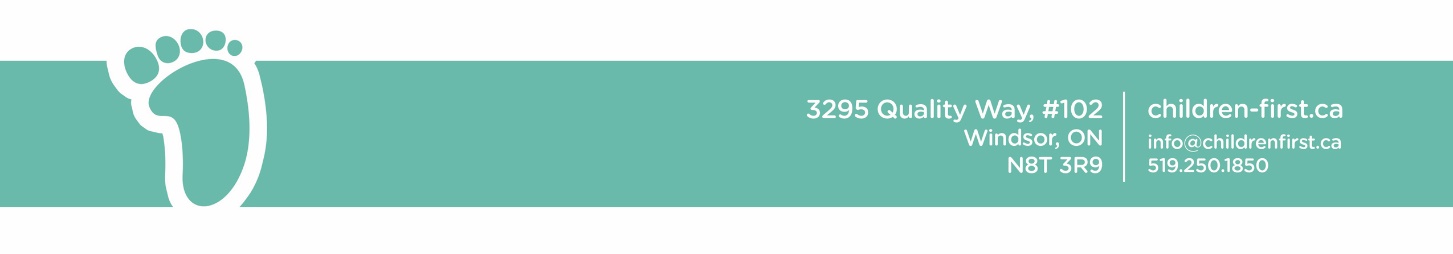 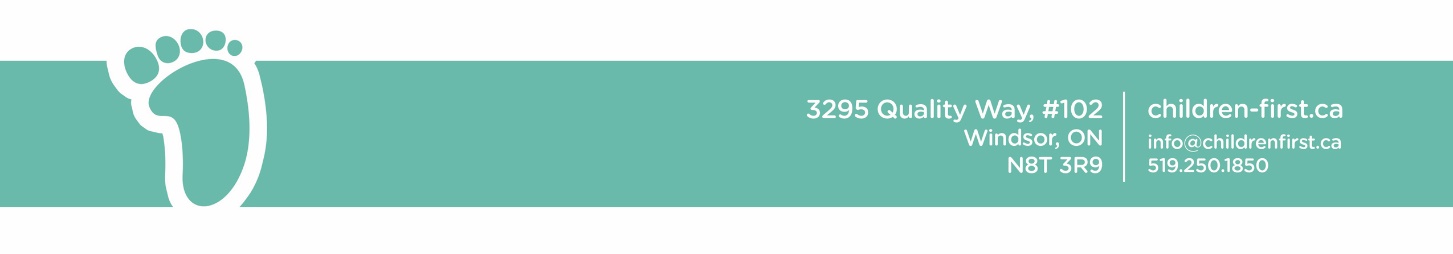 